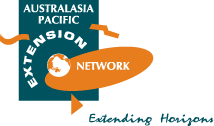 The opportunity in a nutshell APEN’s biennial conference, ‘the heart and soul of APEN’, provides an opportunity to: Network.Coach and mentor.Support and showcase students and their research.Learn about and discuss extension theory.Learn about new practice, new engagement and media trends.The APEN Board is inviting interested parties to submit an Expression of Interest for organising and hosting APEN 2021.  APEN 2021 will provide an opportunity to exchange ideas and experiences among practitioners, researchers, policy makers and others involved in extension and education.  APEN Board’s commitment to the APEN 2021 organising committee:We will support the organising committee to ensure the conference is a success.Selected Board members will contribute to the operation of the organising committee.  We support the use of professional conference organisers.We will provide support regarding banking and financial transactions.Our timeline EOI issued	11 October 2019Deadline for EOI 	31 October 2019Complete EOI evaluations 	8 November 2019Successful party notified	12 November 2019How to contact usSend completed EOI to info@apen.org.au.For further information: Heather Collins (hc.director@apen.org.au), Les Baxter (lb.director@apen.org.au), Peter Long (pl.director@apen.org.au)Our requirementsInterested parties are invited to complete and submit the relevant information requested below:Location (Country/state and city/town)Timing (Month – the Board would prefer between August & November to coincide with the AGM)Duration (days)Describe how the conference might work (200 words max).For example, pre-conference workshops, field trips, conference sessions, other sessions. Describe how you might target/appeal to different audiences (200 words max).For example, members, students, young extension professionals, international attendees. Describe your approach to financing APEN 2021, including sponsorship, target registrations and other considerations (200 words max).If possible, describe if and how APEN 2021 could link and create synergies with other conferences or events (100 words max) Send completed EOI to info@apen.org.au by 31 October 2019.